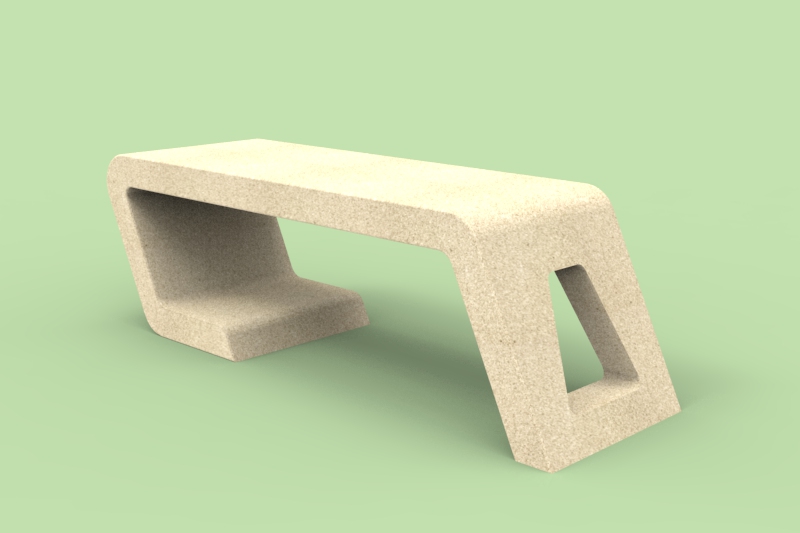 مشخصات فنی1- جنس بدنه از بتن الیافی پرمقاومت همراه با شبکه میلگرد نمره 8 و مش 10*10 سانتیمتر و ساب رزین خورده 2- طول قسمت نشیمن 2۱۰ سانتیمتر3-عرض نشیمن ۴5 سانتیمتر4- طول قسمت پایه 2۴۰ سانتیمتر5- ارتفاع ۴۵ سانتیمتر